PT TASPEN (PERSERO)Jl. DI Panjaitan No. 46 Telp.(0541) 771400, 771401, 771402 Faksimile (0541) 771404		         Samarinda – 75117Homepage:www.taspen.com E – mail : tspsamarinda@taspen.comDATA INDIVIDU PESERTA TASPENNAMA LENGKAP		: …………………………………………………………………NOMOR INDUK PEGAWAI	: …………………………………………………………………TEMPAT /TGL. LAHIR		: …………………………………………………………………JENIS KELAMIN		: LAKI-LAKI / PEREMPUANMULAI DIANGKAT CPNS	: …………………………………………………………………NAMA INSTANSI		: …………………………………………………………………GAJI POKOK / PANGKAT	: …………………………………………………………………TMT GAJI POKOK		: …………………………………………………………………JUMLAH TERTUNJANG	: …………………………………………………………………BATAS USIA PENSIUN	: …………………………………………………………………SUSUNAN KELUARGA	: SUAMI / ISTRI PNS DENGAN NIP : ……………………..KARTU TASPEN		: MEMILIKI/TIDAK MEMILIKI , TGL. CETAK ….…./…..../……..ALAMAT SEKARANG		: Jl/Kp……………………………………No…….RT……..RW……  Kel :…………………………….Kec. ……………………….  Kab : ………………………………………………………….NO. TELP / HP			: ………………………………..………………………..,………………………20….             MENGETAHUI						NAMA PEGAWAI,          KEPALA KANTOR,  ( ………………………………. )			    	  ( ……………………………….)  NIP. 								  NIP.Lampiran :Surat pengantar dari InstansiFotocopy SK Calon Pegawai (80%0Fotocopy SPMT (CPNS Diatas tahun 2000)Fotocopy SK TerakhirFotocopy KTPNO.NAMA ISTRI / SUAMI / ANAKTGL. LAHIRTGL. NIKAH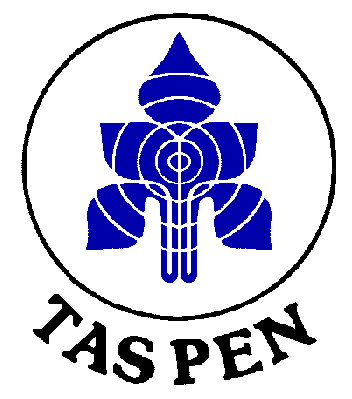 